** 저희 교회에 처음 나오신 분들과 방문하신 분들을 진심으로 환영합니다**ㆍ토요기도회: 매주 토요일 07시 Teestube ㆍ나라주일: 오늘은 2부 예배 후 나라별로 말씀의 은혜를 나눕니다.ㆍ난민후원 바자: 다음 주일, 책 장난감 의류 등, 안희숙 나지홍 박성희 정정아ㆍ섬김이 독서보고서: 제출 요망  ㆍ생일: 박유진, 박성호, 신형만, 석혜진, 한정우, 김주영ㆍ세월호 미수습자 수습 현황: 미수습자: 단원고 2학년 (조은화), (허다윤), 남현철, 박영인 학생, 단원고 교사: (고창석), 양승진님, 일반: (이영숙)님, 권재근/권혁규 부자◆ 말씀일기 일정일/왕상18:16-29   월/왕상18:30-46   화/왕상19:1-21   수/왕상20:1-12목/왕상20:13-21   금/왕상20:22-34   토/왕상20:35-43  일/왕상21:1-10◆114 운동-하루(1) 한번(1) 말씀일기&성경 (4)장 통독(성경 200독 대행진: 135독)◈예배위원 안내◈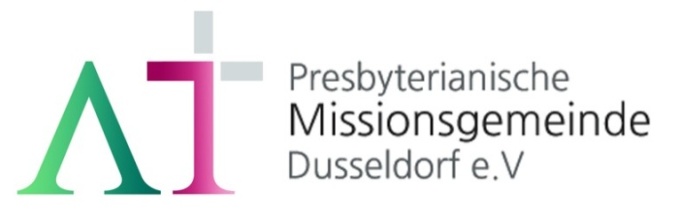 “의인은 믿음으로 살리라"(롬 1:17)1983년 5월 8일 창립       뒤셀도르프 선교교회           교회 홈페이지 duemission.de              교회 주소Alte-Landstr. 179, 40489 Düsseldorf인도: 손교훈 목사※는 함께 일어섭니다.◈ 손교훈 목사의 말씀일기-왕상17장 ‘하나님의 사람 엘리야’ ◈일거수 일투족이 하나님 손에,
먹고 마시는 것이 모두 하나님 손에 달려 있다.
엘리야는 동에서 서쪽 해안까지 종횡 무진이다.
얼핏 동에 번쩍 서에 번쩍 하는 듯 하지만
사실 엘리야는 까마귀의 도움을 받고, 또한 사르밧 과부의 집에 붙어 산다. 

엘리야가 가뭄을 선포했다. 
얼핏 그가 말하고 그가 행하는 것 같다.
그러나 말씀하시는 분도 하나님, 행하시는 분도 하나님이다.
그걸 스스로 분명하게 느끼고 세상을 향해 분명히 드러내는 사람이 바로 "하나님의 사람"(24)인 모양이다.
'하나님의 사람' 되는 게 내 꿈이니 삶의 방향은 분명한 거다.

엘리야는 사르밧 과부의 먹거리를 해결해 주고 죽은 아들까지도 살려 주지만 이 모든 일은 하나님께서 행하시는 것이다.
엘리야는 이 살림의 능력을 행하기 이전에 하나님 명에 따라 그릿 시냇가로 가서, 까마귀의 도움을 받아야 했다. 자기 삶의 주인 앞에 무릎 끊어야 했다.

하나님의 사람은 오늘도 까마귀의 도움을 받아야 하고, 홀로 사는 가난한 이방 여인에게로 가야 한다.
가뭄의 위기는 여전하니까.◈ 우리 교회가 함께 기도하며 돕는 곳 ◈▶스펙트럼 교회(이광열 목사)▶'겨자씨' 모임(2세 및 2세 사역자 위해 기도 및 후원)▶NRW 평신도연합회▶유럽 기독교교육원: 어린이 연합 캠프, 청소년 연합 캠프(JC)▶유럽 밀알 장애인 선교회(이명선 총무)▶유럽 코스타(청년수련회)   ▶유럽 크리스찬 신문(이창배 목사)▶예장 유럽선교회     ▶우크라이나 임현영 선교사▶장학 지원           ▶북한 선교      ▶디아코니 협력 후원▶굶주린 이웃 돕기 (케냐 총게노 고아원, 이은용 선교사)▶기타 구제 사업      ▶선교관 기금 마련6월 18일6월 25일7월 2일 7월 9일예배기도조혜정유근임이미전이은지말씀일기조선형김종필김다니엘안내위원신형만, 예배부신형만, 예배부정기승, 예배부정기승, 예배부헌금위원석호선, 유근임석호선, 유근임이미전, 이은지이미전, 이은지애찬봉사밥상 넷나라주일밥상 다섯밥상 여섯※입례/Eingang ………………………………………………………………………………….........다함께※송영/Eingangslied  ………………………………………………………………………………찬양대※찬송/Gemeindelied   …………………………… 22장 ………………….……………다함께※신앙고백/Glaubensbekenntnis ……………………………………………..................다함께성시교독/Wechselwort ……………….. 교독문 19번 ………………........다함께찬송/Gemeindelied ……………......…………  312장…………………………………다함께기도/Gebet       ………………………………………………………………......................조혜정 집사말씀일기/Bibeltagebuch ………………………………………………............................성경봉독/Text zurPredigt …............…마태19:1-15 …..….....……..….….....조선형 교우다함께찬양/Loblied    ......…………………………….......………………………….......……………찬 양 대찬 양 대설교/Predigt    ……………………  하나님 나라3-신실함 .........………손교훈 목사손교훈 목사찬송/Gemeindelied ……......…………………  393장 ………………………………기도/Gebet   ………………………………………………………………………………………  봉헌/Kollekte  ………………………………………………………………………………………다 함 께다 함 께다함께  교제와 나눔/Bekanntmachung  ……............…..................................................인 도 자※주기도송/Vaterunser  ………………………………………………………........................다함께※축도/Segen    …………………………………………………………………….......................손교훈 목사